 Республика КарелияПрионежский муниципальный район	 Совет  Деревянского сельского поселения	РЕШЕНИЕ
_______сессии V созыва ____________2022 г.		                                                              № ПРОЕКТО внесении изменений в Правила благоустройства территории Деревянского сельского поселенияНа основании протеста Прокуратуры Прионежского Района Республики Карелия от 16.11.2022 г. № №20860011-716ж-2021/20860001/Прдп-1-22  на Правила благоустройства  территории Деревянского сельского поселения, утвержденные решением Совета Деревянского сельского поселения от 15.02.2018 №2 , руководствуясь Федеральным законом от 06.10.2003 г. №131 «Об общих принципах организации местного самоуправления в Российской Федерации», Уставом Деревянского сельского поселения, в целях устранения нарушений федерального законодательства, Совет Деревянского сельского поселения РЕШИЛ:1. Внести изменения в Правила благоустройства территории Деревянского сельского поселения, утвержденные решением Совета Деревянского сельского поселения от 15.02.2018 № 2 (далее  - Правила):Пункт 10.8.1. Правил изложить в следующей редакции:«10.8.1. Улицы, площади, скверы, бульвары, пешеходные аллеи, дороги, мосты, общественные и рекреационные территории, территории жилых кварталов, жилых дворов, территории промышленных и коммунальных предприятий, социальных объектов, а также арки входов, номерные знаки жилых и общественных зданий, дорожные знаки и указатели, иные объекты информации, рекламные конструкции, витрины должны освещаться в темное время суток.Освещенность улиц и дорог в населенном пункте обеспечивается в соответствии с требованиями ГОСТ Р 50597-2017 «Дороги автомобильные и улицы. Требования к эксплуатационному состоянию, допустимому по условиям обеспечения безопасности дорожного движения. Методы контроля»2. Опубликовать настоящее решение в информационном бюллетене Деревянского сельского поселения «Вестник Деревянского сельского поселения. 3. Настоящее решение вступает в силу со дня его официального опубликования.Председатель Совета                                                     Глава Деревянского
 Деревянского сельского поселения                             сельского поселения      	    __________          Е.М. Иванова                           ________         А.В. Романов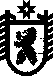 